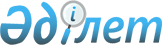 Об утверждении Правил регистрации и учета государственных и гарантированных государством займов, займов под поручительство государства
					
			Утративший силу
			
			
		
					Постановление Правительства Республики Казахстан от 31 декабря 2004 года N 1467. Утратило силу постановлением Правительства Республики Казахстан от 20 июля 2010 года № 739.      Сноска. Утратило силу постановлением Правительства РК от 20.07.2010 N 739 (порядок введения в действие см. п.2).      Сноска. В заголовок внесены изменения постановлением Правительства РК от 7 ноября 2006 года N 1062 .      Правительство Республики Казахстан ПОСТАНОВЛЯЕТ: 

     1. Утвердить прилагаемые Правила регистрации и учета государственных и гарантированных государством займов, займов под поручительство государства. 

      Сноска. В пункт 1 внесены изменения постановлением Правительства РК от 7 ноября 2006 года N 1062 . 

     2. Настоящее постановление вводится в действие с 1 января 2005 года.       Исполняющий обязанности 

     Премьер-Министра 

     Республики Казахстан Утверждены             

постановлением Правительства    

Республики Казахстан        

от 31 декабря 2004 года N 1467  

Правила регистрации и учета 

государственных и гарантированных государством займов, 

займов под поручительство государства       Сноска. В заголовок внесены изменения постановлением Правительства РК от 7 ноября 2006 года N 1062 .  

1. Общие положения      1. Настоящие Правила регистрации и учета государственных и гарантированных государством займов, займов под поручительство государства (далее - Правила) разработаны в соответствии с Бюджетным кодексом Республики Казахстан от 24 апреля 2004 года и определяют порядок регистрации и учета государственных и гарантированных государством займов Республики Казахстан. 

      Сноска. В пункт 1 внесены изменения постановлением Правительства РК от 7 ноября 2006 года N 1062 . 

     2. Учет государственных и гарантированных государством займов, займов под поручительство государства ведется в целях осуществления мониторинга и управления государственным и гарантированным государством долгом, мониторинга долга по поручительству государства для выполнения государственных функций. 

     Для ведения учета государственного и гарантированного государством долга, долга по поручительству государства осуществляется регистрация государственных и гарантированных государством займов, займов под поручительство государства, путем внесения сведений в соответствующий реестр. 

      Сноска. В пункт 2 внесены изменения постановлением Правительства РК от 7 ноября 2006 года N 1062 . 

      2-1. Реестр ведется в журнале регистрации и базе данных. 

     Пронумерованный и прошнурованный журнал регистрации, скрепленный печатью и подписью руководителя структурного подразделения центрального уполномоченного органа по исполнению бюджета, ответственного за ведение реестра, содержит следующую информацию: 

     1) дату регистрации; 

     2) регистрационный номер; 

     3) наименование и номер документа; 

     4) фамилию, имя, отчество и подпись ответственного лица. 

     База данных представляет собой автоматизированную информационную систему сбора, обработки и хранения информации. 

      Сноска. Раздел 1 дополнен пунктом 2-1 постановлением Правительства РК от 7 ноября 2006 года N 1062 . 

     3. Регистрация и учет государственных и гарантированных государством займов, займов под поручительство государства осуществляются центральным уполномоченным органом по исполнению бюджета. 

      Сноска. В пункт 3 внесены изменения постановлением Правительства РК от 7 ноября 2006 года N 1062 . 

     4. Регистрации и учету подлежат: 

     1) государственные займы Республики Казахстан (далее - государственные займы), привлекаемые: 

     Правительством Республики Казахстан; 

     Национальным Банком Республики Казахстан (далее - Национальный Банк); 

     местными исполнительными органами Республики Казахстан (далее - местные исполнительные органы); 

     2) гарантированные государством займы Республики Казахстан (далее - гарантированные государством займы); 

     3) государственные гарантии Республики Казахстан (далее - государственные гарантии). 

     4) займы под поручительство государства; 

     5) поручительства государства. 

      Сноска. В пункт 4 внесены изменения постановлением Правительства РК от 7 ноября 2006 года N 1062 .  

2. Регистрация и учет правительственных займов      5. Регистрация и учет займов, привлеченных Правительством Республики Казахстан: 

     в форме заключения договора займа - осуществляются на основании договора займа; 

     в форме размещения государственных эмиссионных ценных бумаг на международных рынках капитала - осуществляются на основании постановления Правительства Республики Казахстан о размещении государственных эмиссионных ценных бумаг и его результатах; 

     в форме размещения государственных эмиссионных ценных бумаг на внутренних рынках капитала - осуществляются на основании результатов первичного размещения государственных эмиссионных ценных бумаг и подтверждения акционерным обществом "Центральный депозитарий ценных бумаг" об его объемах центральному уполномоченному органу по исполнению бюджета на следующий день после их размещения. 

     6. Регистрация займов, привлеченных Правительством Республики Казахстан, осуществляется путем присвоения займу регистрационного номера и внесения его в реестр государственных займов. 

     7. Учет займов, привлеченных Правительством Республики Казахстан, производится путем внесения в базу данных основных учетных характеристик договора займа или размещения государственных эмиссионных ценных бумаг (номер и дата оформления займа, вид займа, кредитор, валюта и сумма займа, срок займа, ставки вознаграждения). 

     8. Регистрация правительственных займов, привлеченных в форме: 

     заключения договора займа - осуществляется в течение 15-ти дней после его подписания; 

     размещения государственных эмиссионных ценных бумаг - осуществляется в течение 5-ти дней после его размещения.  

3. Регистрация и учет займов Национального Банка      9. Регистрация и учет займов, привлеченных Национальным Банком: 

     в форме заключения договора займа - осуществляются на основании копии договора займа, прошитой и засвидетельствованной печатью Национального Банка; 

     в форме размещения государственных эмиссионных ценных бумаг на внутренних рынках капитала - осуществляются на основании результатов первичного размещения государственных эмиссионных ценных бумаг и подтверждения акционерным обществом "Центральный депозитарий ценных бумаг" об его объемах центральному уполномоченному органу по исполнению бюджета на следующий день после их размещения. 

     10. Регистрация займов, привлеченных Национальным Банком (кроме краткосрочных нот Национального Банка, размещаемых для регулирования денежной базы в обращении), осуществляется путем присвоения займу регистрационного номера и внесения его в реестр государственных займов. 

     11. Учет займов, привлеченных Национальным Банком (кроме краткосрочных нот Национального Банка, размещаемых для регулирования денежной базы в обращении), производится путем внесения в базу данных основных учетных характеристик договора займа или размещения ценных бумаг Национального Банка (номер и дата оформления займа, вид займа, кредитор, валюта и сумма займа, срок займа, ставки вознаграждения). 

     12. Национальным Банком для регистрации привлеченных им займов представляются в центральный уполномоченный орган по исполнению бюджета документы, указанные в пункте 9 настоящих Правил, в течение 15-ти дней после подписания договора займа или проведения размещения государственных эмиссионных ценных бумаг. 

     13. Регистрация займов Национального Банка осуществляется в течение 10-ти дней после представления соответствующих документов.  

4. Регистрация и учет займов местных исполнительных органов      14. Регистрация и учет займов, привлеченных местными исполнительными органами, осуществляются на основании нотариально засвидетельствованной копии договора займа. 

     15. Регистрация займов, привлеченных местными исполнительными органами, осуществляется путем присвоения займу регистрационного номера и внесения его в реестр государственных займов. 

     16. Учет займов, привлеченных местными исполнительными органами, производится путем внесения в базу данных основных учетных характеристик договора займа (номер и дата оформления займа, вид займа, кредитор, валюта и сумма займа, срок займа, ставки вознаграждения). 

     17. Местными исполнительными органами для регистрации привлеченных ими займов представляются в центральный уполномоченный орган по исполнению бюджета документы, указанные в пункте 14 настоящих Правил, в течение 15-ти дней после подписания договора займа. 

     18. Регистрация займов местных исполнительных органов осуществляется в течение 10-ти дней после представления соответствующих документов.  

5. Регистрация и учет государственных гарантий 

и гарантированных государством займов      19. Регистрация и учет государственных гарантий, предоставленных в форме: 

     гарантийного обязательства, оформленных на специальных бланках государственной гарантии - осуществляются на основании оригинала гарантии до момента его предоставления Кредитору; 

     договора гарантии - осуществляются на основании договора гарантии в течение трех дней. 

     20. Регистрация гарантированных государством займов, привлеченных в форме: 

     1) заключения договора займа - осуществляется на основании нотариально засвидетельствованной копии договора займа; 

     2) выпуска долговых ценных бумаг - осуществляется на основании проспекта выпуска облигаций, первичного размещения облигаций и подтверждения представителем держателей облигаций сведений об их объемах центральному уполномоченному органу по исполнению бюджета на следующий день после их размещения. 

      Сноска. Пункт 20 в редакции постановления Правительства РК от 7 ноября 2006 года N N 1062 . 

     21. Заемщиками для регистрации привлеченных ими гарантированных государством займов, привлеченных в форме заключения договора займа, представляется в уполномоченный орган по исполнению бюджета нотариально засвидетельствованная копия договора займа в течение 5-ти дней после подписания договора займа. 

      Сноска. В пункт 21 внесены изменения постановлением Правительства РК от 7 ноября 2006 года N 1062 . 

      21-1. Заемщиками для регистрации привлеченных ими гарантированных государством займов, привлеченных в форме долговых ценных бумаг, представляется в уполномоченный орган по исполнению бюджета нотариально засвидетельствованная копия проспекта выпуска облигаций в течение 5-ти дней после государственной регистрации выпуска негосударственных облигаций. 

      Сноска. Раздел 5 дополнен пунктом 21-1 постановлением Правительства РК от 7 ноября 2006 года N 1062 . 

     22. Регистрация государственных гарантий осуществляется путем присвоения гарантии регистрационного номера и внесения его в реестр государственных гарантий. 

     23. Регистрация гарантированных государством займов осуществляется путем присвоения займу регистрационного номера и внесения его в реестр гарантированных государством займов. 

     24. Учет государственных гарантий производится путем внесения в базу данных основных учетных характеристик государственной гарантии (номер и дата оформления гарантии, номер и дата регистрации гарантии, валюта и сумма на которую выдана гарантия, срок действия гарантии). 

     В случае выполнения заемщиком обязательств в полном объеме по гарантированному государством займу, государственная гарантия подлежит возврату гаранту. 

     25. Учет гарантированных государством займов, привлеченных в форме договора займа производится путем внесения в базу данных основных учетных характеристик договора займа (номер и дата гарантии, номер и дата оформления займа, вид займа, кредитор, валюта и сумма займа, срок займа, ставки вознаграждения). 

      Сноска. В пункт 25 внесены изменения постановлением Правительства РК от 7 ноября 2006 года N 1062 . 

      25-1. Учет гарантированных государством займов, привлеченных в форме долговых ценных бумаг, производится путем внесения в базу данных основных учетных характеристик проспекта выпуска облигаций (номер и дата проспекта выпуска облигаций, количество выпускаемых облигаций, номинальная стоимость одной облигации, вознаграждение по облигациям, условия и порядок оплаты, обеспечение по облигациям, сведения об обращении и погашении облигаций, реквизиты, сведения о представителе держателей облигации). 

      Сноска. Раздел 5 дополнен пунктом 25-1 постановлением Правительства РК от 7 ноября 2006 года N 1062 . 

     26. Регистрация гарантированных государством займов, привлеченных в форме: 

     заключения договора займа - осуществляется в течение 5-ти дней после представления заемщиком соответствующих документов; 

     долговых ценных бумаг - осуществляется в течение 5-ти дней после их размещения. 

      Сноска. Пункт 26 в редакции постановления Правительства РК от 7 ноября 2006 года N N 1062 .  

5-1. Регистрация и учет поручительств государства и займов 

под поручительство государства      Сноска. Правила дополнены разделом 5-1 постановлением Правительства РК от 7 ноября 2006 года N 1062 .      26-1. Регистрация и учет поручительств государства осуществляются на основании договора поручительства в течение трех дней. 

     26-2. Регистрация и учет займов под поручительство государства в форме выпуска инфраструктурных облигаций осуществляются на основании проспекта выпуска облигаций концессионера, первичного размещения инфраструктурных облигаций и подтверждения представителем держателей облигаций сведений об их объемах центральному уполномоченному органу по исполнению бюджета на следующий день после их размещения. 

     26-3. Регистрация поручительств государства осуществляется путем присвоения договору поручительства регистрационного номера и внесения его в реестр поручительств государства. 

     26-4. Регистрация займов под поручительство государства осуществляется путем присвоения займу регистрационного номера и внесения его в реестр займов под поручительство государства. 

     26-5. Учет поручительств государства производится путем внесения в базу данных основных учетных характеристик договоров поручительств (номер и дата регистрации договора поручительства, валюта и сумма на которую выдано поручительство государства, срок действия поручительства государства). 

     В случае выполнения заемщиком обязательств в полном объеме по займу под поручительство государства, поручительство государства подлежит возврату поручителю. 

     26-6. Учет займов под поручительство государства производится путем внесения в базу данных основных учетных характеристик проспекта выпуска облигаций (номер и дата проспекта выпуска облигаций, количество выпускаемых инфраструктурных облигаций, номинальная стоимость одной инфраструктурной облигации, вознаграждение по инфраструктурным облигациям, условия и порядок оплаты, обеспечение по инфраструктурным облигациям, сведения об обращении и погашении инфраструктурных облигаций, реквизиты договора концессии и постановления Правительства Республики Казахстан о предоставлении поручительства государства, сведения о представителе держателей облигаций). 

     26-7. Регистрация займов под поручительство государства, привлеченных посредством выпуска инфраструктурных облигаций, осуществляется в течение 5-ти дней после его размещения. 

     26-8. Заемщиками для регистрации привлеченных ими займов под поручительство государства, привлеченных в форме инфраструктурных облигаций, представляются в уполномоченный орган по исполнению бюджета нотариально засвидетельствованная копия проспекта выпуска облигаций в течение 5-ти дней после государственной регистрации выпуска негосударственных облигаций.  

6. Особые условия      27. При регистрации гарантированных государством займов и государственных займов, привлеченных в форме заключения договора займа, центральным уполномоченным органом по исполнению бюджета заемщику выдается регистрационное свидетельство установленной формы согласно приложениям 1 и 2 к настоящим Правилам. 

     28. Информация об изменениях, вносимых в зарегистрированные документы, а также в документы, на основании которых была произведена регистрация государственных гарантий, государственных и гарантированных государством займов, поручительств государства и займов под поручительство государства должна быть представлена для учета в центральный уполномоченный орган по исполнению бюджета в течение 10 дней после внесения таких изменений. 

      Сноска. В пункт 28 внесены изменения постановлением Правительства РК от 7 ноября 2006 года N 1062 . 

Министерство финансов                                             Приложение 1 

Республики Казахстан                                    к Правилам регистрации и учета 

                                                      государственных и гарантированных 

                                                              государством займов, 

                                                          займов под поручительство 

                                                                государства       Сноска. В приложение 1 внесены изменения постановлением Правительства РК от 7 ноября 2006 года N 1062.                      Регистрационное свидетельство N 

 

гор. _______                                       от "___"______200__ г. 

      Настоящим Министерство финансов Республики Казахстан регистрирует в реестре государственных займов под номером ______ следующий договор займа Договор займа __________ N _______от "____"_________200____г.      Кредитор          ____________________________________________ 

                       (наименование, местонахождение кредитора) 

     Заемщик           ____________________________________________ 

                       (наименование, местонахождение заемщика) 

     Кредитная линия   ____________________________________________ 

 

     Вид заимствования ____________________________________________ 

 

     Цель заимствования ___________________________________________ 

 

     Сумма займа        ___________________________________________ 

 

     Наименование валюты __________________________________________ 

 

     Период освоения     __________________________________________ 

                          (дата начала - дата окончания 

                          (срок использования)      Период погашения    __________________________________________ 

                              дата начала - дата окончания      Ставка вознаграждения ________________________________________ 

                                вид, величина ставки 

     Источники погашения   ________________________________________ 

                                 (наименование источника) 

      Источники сопутствующих расходов: 

 

           наименование расходов _______ источник ___________ 

           наименование расходов _______ источник ___________ 

 

 

     Вице-министр финансов 

     Республики Казахстан  _____________________ 

 

         М.П. 

Министерство финансов                                             Приложение 2 

Республики Казахстан                                    к Правилам регистрации и учета 

                                                      государственных и гарантированных 

                                                              государством займов, 

                                                          займов под поручительство 

                                                                государства       Сноска. В приложение 2 внесены изменения постановлением Правительства РК от 7 ноября 2006 года N 1062.                          Регистрационное свидетельство N 

 

гор. _______                                       от "___"______200__ г. 

      Настоящим Министерство финансов Республики Казахстан регистрирует в реестре гарантированных государством займов под номером ______ следующий договор займа Договор займа __________ N _______от "____"_________200____г.      Государственная гарантия N______от "__"_______200___г.      Кредитор          ____________________________________________ 

                       (наименование, местонахождение кредитора) 

     Заемщик           ____________________________________________ 

                       (наименование, местонахождение заемщика) 

     Кредитная линия   ____________________________________________ 

 

     Сумма займа        ___________________________________________ 

 

     Наименование валюты __________________________________________ 

 

     Период освоения     __________________________________________ 

                            дата начала - дата окончания 

                                (срок использования)      Ставка вознаграждения ________________________________________ 

                                вид, величина ставки 

 

     Период погашения    __________________________________________ 

                              дата начала - дата окончания 

 

     Источники погашения   ________________________________________ 

                                 (наименование источника) 

      Источники сопутствующих расходов: 

 

           наименование расходов _______ источник ___________ 

           наименование расходов _______ источник ___________ 

 

 

     Вице-министр финансов 

     Республики Казахстан  _____________________ 

 

         М.П. 
					© 2012. РГП на ПХВ «Институт законодательства и правовой информации Республики Казахстан» Министерства юстиции Республики Казахстан
				